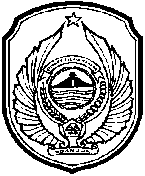 RINGKASAN LAPORAN AKSES INFORMASI PUBLIKTahunJumlah Permintaan Informasi Publik yang diterimaRata-rata Waktu yang diperlukan untuk memenuhiJumlah informasiJumlah informasiAlasan penolakanTahunJumlah Permintaan Informasi Publik yang diterimaRata-rata Waktu yang diperlukan untuk memenuhiYang dikabulkan sebagian/ seluruhnyaDitolakAlasan penolakan202245 hari4-